     Western Regional Partnership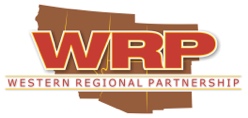 May 2021 UpdatesWRP sends out monthly updates on agency efforts relevant to the WRP Mission.  This includes publicly available information from WRP Partners and agency news releases, etc. to assist to create greater awareness of current WRP Partner actions.  If you have any updates you would like to share, please email that information to amyduffy@westernregionalpartnership.org.   In this edition of WRP Monthly updates:WRP UpdatesDeep-dive calls, in support of current WRP Priority on Building Resilience, are being held with subject matter experts on resilient energy infrastructure, resiliency of airspace, disaster mitigation and water security. Other webinar and Committee calls are in process of being confirmed; details forthcoming. Upcoming WRP Activities (please contact amyduffy@westernregionalpartnership.org for more information):June 4: WRP Disaster Mitigation Deep-Dive CallJune 10: WRP Resilient Energy Infrastructure Deep-Dive CallJune 11: WRP Resiliency of Airspace call to more fully scope Gap 1: Ensuring the military has sufficient airspace to meet DoD readiness requirements June 15: WRP Resiliency of Airspace call to more fully scope Gap 2: Integration of UAS into the NASJune 17: WRP Water Security Deep-Dive callJune 25: WRP Tribal Engagement Temporary Working Group CallPast WRP Webinars:May 12: Water Security Data webinar: https://bah16f18.adobeconnect.com/px7wl4lktpew/February 4th Water Resource Management Strategies Webinar: https://bah16f18.adobeconnect.com/paaydnqwd88p/December 14: Water Security Policy Planning and Implementation Webinar: https://bah16f18.adobeconnect.com/p40giu27h4yq/ December 8: Western Regional Partnership (WRP) webinar featuring Tribal Resilient Energy InfrastructureOct 15: Fort Huachuca Sentinel Landscape/Partnership Water Efforts Webinar: https://bah16f18.adobeconnect.com/pghxl2u51kw2/ Oct 22: Collaborative Tools for Resolving Water Disputes Webinar: https://bah16f18.adobeconnect.com/p2xo9dnevhuc/June 11: Resiliency of Airspace Webinar: https://bah16f18.adobeconnect.com/pu2gu1ldj21e/June 12: WRP’s June 12th webinar on Disaster Mitigation: https://bah16f18.adobeconnect.com/pq9huy66zgwm/ EnergyFederal Updates Fact Sheet: Biden Administration Opens Pacific Coast to New Jobs and Clean Energy Production with Offshore Wind DevelopmentParts of the U.S. are at elevated or high risk of energy shortfalls this summer because of projected above-average temperatures, North American Electric Reliability Corporation warned.Secretary of the Interior Deb Haaland, National Climate Advisor Gina McCarthy, Under Secretary of Defense for Policy Dr. Colin Kahl, and California Governor Gavin Newsom today announced an agreement to advance areas for offshore wind off the northern and central coasts of California. This significant milestone is part of the Biden-Harris administration’s goal to create thousands of jobs through the deployment of 30 gigawatts (GW) of offshore wind by 2030.Interior and Energy Departments Continue Efforts to Advance Offshore Safety and Environmental SustainabilityFERCAvailable Now: FERC insight |Order 871 Clarity & Pipeline Cybersecurity Standards | Volume 5 | 2021Staff Presentation on the 2021 Summer Energy Market and Reliability AssessmentDOELA100: The Los Angeles 100% Renewable Energy StudyThe Microgrid Installation Database includes a comprehensive listing of the U.S.’s 461 operational microgrids that provide a total of 3.1 gigawatts of reliable electricity. The new Microgrid Installation Database is co-located with the complementary Combined Heat and Power (CHP) Installation Database, which captures the nation’s CHP installations.The U.S. will consume more electricity this summer as the economy recovers from the pandemic, the Energy Information Administration (EIA) said in a note.Natural gas generation dipped nearly 7% during the first four months of this year, compared to the same period last year, due to higher natural gas prices and increasing competition with cheap renewable energy, EIA said in a research note.A new DOE study authored by Lawrence Berkeley National Laboratory analyzes historical trends to examine progress toward power-sector carbon emissions reductions. The study, “Halfway to Zero: Progress towards a Carbon-Free Power Sector,” uses projections from the 2005 Annual Energy Outlook, produced by EIA, and compares projections to real data from 2020.The deep freeze that hit Texas and much of the rest of the U.S. earlier this year drove the largest monthly decline in natural gas production on record, EIA said in a research note today.New Modeling Tool Helps Maximize Wind Farm Power Production and ReliabilityDepartments of Interior and Energy Enter into Cooperative Agreement to Advance Offshore Energy Safety and Environmental SustainabilityDOE and Industry Partner to Ensure Cybersecurity for Wind Energy SystemsNational Offshore Wind Research and Development Consortium Announces Offshore Wind Supply Chain Roadmap ProjectTurning Oranges to Apples: A Cutting-Edge Price Comparison for RenewablesU.S. Department of Energy Announces $6.5 Million for Projects Advancing the Modernization of America’s Water InfrastructureWhat We Know—and Do Not Know—About Achieving a National-Scale 100% Renewable Electric Grid A National Roadmap for Grid-Interactive Efficient Buildings.DOE’s Better Buildings Initiative, in collaboration with nearly 1,000 businesses, government, and other partners, saved $13.5 billion in energy costs and more than 130 million metric tons of carbon emissions in the past year—equivalent to the greenhouse gases emitted by 28.2 million vehicles in a single year.DOE’s Office of Cybersecurity, Energy Security, and Emergency Response published a series of State and Regional Energy Risk Profiles, developed in collaboration with Argonne National Lab, to support state energy security planning.The State and Local Planning for Energy (SLOPE) Platform integrates and delivers data on energy efficiency, renewable energy, and sustainable transportation into an easy-to-access online platform to enable data-driven state and local energy planning.NREL Announces Participants for 2021 Executive Energy Leadership ProgramNREL Announces Plans To Collaborate With UL Toward Commercialization of SolarAPP+ Automated Permitting ToolDOI-BLM86 FR 24663 - Notice of Availability of the Record of Decision for the Crimson Solar Project and the Proposed Amendment to the California Desert Conservation Area Plan, Riverside County, CA. Federal Register. Notices. Notice of availability. Friday, May 7, 2021.  CA AGENCY: Bureau of Land Management, Interior. ACTION: Notice of availability. PDF   TEXT   DETAILSState UpdatesCA:California Announces $17.5 million for Public Electric Vehicle Charging in 13 Rural CountiesMedium- and Heavy-Duty Zero-Emission Vehicle Fueling Infrastructure Forum. The June 2 full meeting agenda can be found on the event website at: https://events.sreconference.com/sites/3/ev/reachzero2021/reg/?utm_medium=email&utm_source=govdelivery Report Highlights Research That Makes California’s Electric Grid More Resilient, ReliableCO:  Energy Resiliency Through Microgrids (Recorded on May 5)NV:Googlelaunching ‘first-of-its-kind, next-generation’ energy project in NevadaNevada Governor Steve Sisolak hosted a virtual roundtable on energy in Nevada to discuss reliable electricity, stable rates, transportation electrification, job opportunities, equity, and a climate-focused future for all Nevadans. The recording is available on the Governor’s YouTube at: https://www.youtube.com/channel/UC3DFs2YeOMbAbY7XPqsereQ New federal funding, “Shovel-Ready” transmission projects could propel Nevada’s role in America’s green energy infrastructureWGA: Support for legislation supporting states’ cleanup activities on abandoned and orphaned oil and gas wells to the U.S. Senate Committee on Energy and Natural Resources (Read the letter)RegionalSolar Development: Super Bloom or Super Bust for Desert Species?Natural ResourcesFederal UpdatesNFHP – May NewsletterMay WestFAST NewsletterDepartments of Energy and Homeland Security to Collaborate on Climate Mitigation at Federal FacilitiesDOE in partnership with the National Alliance for Water Innovation (NAWI), announced a $6.5 million request for proposals to develop new technologies for purifying non-traditional water sources. Concept papers are due by June 15, 2021. View the request for proposals HERENew U.S. Climate Normals Released for 1991-2002International Cutting-Edge SWOT Satellite to Survey the World’s WaterDepts. of the Interior, Agriculture, Commerce, and Council on Environmental Quality: 30x30 Report: Conserving and Restoring America the BeautifulThe Biden-Harris administration outlined a vision in a report released today, for how the United States can work collaboratively to conserve and restore the lands, waters, and wildlife that support and sustain the nation. DOT seeks public feedback for regulatory reviewDOIBiden-Harris administration advances offshore wind in the PacificDOI announced that the National Park Service will distribute $150 million to local communities through the Outdoor Recreation Legacy Partnership (ORLP) grant program. Funding applications are now being accepted in Grants.gov through September 24. Interested jurisdictions should contact their state lead agency for LWCF. A list of contacts can be found at LWCF’s contacts page. A total of $150 million in funding is available during this grant cycle. For more information, please visit NPS's Land and Water Conservation Fund page.DOI-BLMBLM monitoring drought impacts, assessing changes in useBureau of Land Management invites public input on the Amargosa Wild and Scenic River Comprehensive River Management PlanDOI-USFWSService Completes Initial Reviews on Endangered Species Act Petitions for Three SpeciesDecades of Wildlife Restoration Funding Help Recover Nevada’s Bighorn Sheep. Story Map »»Long-term Clear Creek restoration project completedU.S. Fish and Wildlife Service Seeks Public Comment on Mount Charleston Blue Butterfly Draft Recovery PlanFederal Register: Endangered and Threatened Wildlife and Plants; Lesser Prairie-Chicken; Threatened Status With Section 4(d) Rule for the Northern Distinct Population Segment and Endangered Status for the Southern Distinct Population SegmentService Seeks Comment on Proposal to List the Lesser Prairie-Chicken under the Endangered Species ActThe U.S. Fish and Wildlife Service has issued a final rule to designate critical habitat for the western distinct population segment (DPS) of the yellow-billed cuckoo (Coccyzus americanus) (86 FR 20798). The designated critical habitat contains approximately 298,845 acres in Arizona, California, Colorado, Idaho, New Mexico, Texas, and Utah. Effective 21 MAY 21.The Funding Opportunity for the U.S. Fish and Wildlife QZAP FY2021 has officially been posted. The total funding amount for projects is approximately $2,250,000.00, which is a significant increase from years past. Consequently, USFWS has expanded the categories and priorities of potential projects. Additionally, there has been significant change in the application process over the past two years, resulting from our transition to GrantSolutions.gov. This opportunity will be open for application through June 15, 2021.  USFWS News – May 4thUSFWS Begins status review of 23 Southwest SpeciesFish & Wildlife News -  May 6, 2021, Fish and Aquatic ConservationThe U.S. Fish and Wildlife Service announced a proposed rule to revoke the January 7, 2021, final regulation that limited the scope of the Migratory Bird Treaty Act (MBTA). Public comments must be received or postmarked on or before June 7, 2021. The notice will be available at www.regulations.gov, Docket Number: FWS-HQ-MB-2018-0090, and will include details on how to submit your comments. All the documents related to the rulemaking process and further information are available at the U.S. Fish and Wildlife Service’s regulations page.U.S. Fish and Wildlife Service Promotes Public Access to Hunting and Fishing in Largest Expansion of Opportunities to DateDOI-Bureau of ReclamationReclamation announces recipients of $1 million in CALFED Water Use Efficiency grantsTechnical reports supporting the 2021 SECURE Water Act Report have been released by the U.S. Bureau of Reclamation. The supporting information covers a hydrology assessment and seven individual basin reports. The reports are available on the SECURE Report Web Portal.DOI-NPS Secretary Haaland announces $150 million to create public parks, expand recreation opportunities in urban areasEPARegion IX Wetland Program Development Grants. For developing or refining state/ territorial/tribal/local programs which protect, manage, and restore wetlands. Due: July 6, 2021 Learn moreEPA Announces Intent to Give Governments Back More Authority Over Clean Water Act Rule EPA Announces the Signing of the U.S.-Mexico Environmental Program: Border 2025 Framework DocumentEPA is making $6.5 billion in funding available for water infrastructure projects. The funding from the EPA’s Water Finance and Innovation Act program will go to projects in five priority categories including economically stressed communities and aging infrastructure. news releaseUSDAUSDA Announces Grants for Urban Agriculture and Innovative Production. Up to $4 million in competitive grants is available to support the development of urban agriculture and innovative production projects. USDA will accept applications on Grants.gov for planning and implementation projects until midnight July 30, 2021.USDA Conservation Reserve ProgramFarm Programs:  USDA Should Take Additional Steps to Ensure Compliance with Wetland Conservation Provisions GAO-21-241, April 2USDA-NRCSCalifornia Conservation Agreements.  To perform conservation planning on private lands and complete conservation plans under NRCS conservation planning policy.  Due: June 30, 2021 Learn moreUSDA Announces Grants for Urban Agriculture and Innovative ProductionU.S. Department of Agriculture Announces Key Leadership in Natural Resources and Conservation AreasUSDA to Invest $15 Million in the Future of Conservation Through Innovation Grants ProgramNASA New NASA Earth System Observatory to Help Address, Mitigate Climate ChangeState Updates July 14-20:  Western Association of Fish and Wildlife Agencies Summer Meeting, Virtual EventAZ:Governors Ducey, Pavlovich Sign Water, Air Quality AgreementArizona Legislature wants feasibility study for long-distance pipeline to replenish Colorado River supplyArizona Land and Water Trust preserves over 1,000 acres of the Rose Tree Ranch in Santa Cruz CountyArizona's Conservation Districts Summer Conference 2021: full agenda here  - website’s Conference pageArizona Corporation Commission (ACC) voted on May 26th to advance the rulemaking process for the state’s Energy Rules.  Read MoreWRRC Weekly Wave – May 21st editionWRRC Weekly Wave – May 14th editionWRRC Weekly Wave – May 7 editionUArizona Cooperative Extension Releases New Rainwater Harvesting Publications Preparing Rainwater for Potable Use  Choosing Large-scale Rain Harvesting for Potable SupplyArizona prepped and ready for first cuts to Colorado River allocationCA:Comments are being accepted on the public review draft of DWR’s Report to the Legislature on the Results of Indoor Residential Water Use Study. The draft includes recommended indoor residential water use efficiency standards. The recommended standards will only become effective if approved by the Legislature and enacted into law. The comment period ends Friday, June 4.California Natural Resources Agency is launching a series of workshops focused on conserving California’s coastal waters and using natural and working lands to help fight climate change. The series begins Tuesday, June 8, with a look at a couple of strategies designed to contribute to the State’s goal of achieving carbon neutrality and building climate resilience.A webinar on the upcoming statewide airborne electromagnetic (AEM) surveys will be hosted by DWR on Tuesday, June 8. Beginning this summer, AEM data will be collected in all high and medium-priority groundwater basins. The data will support development of local groundwater sustainability plans and the State’s overall goal of sustainable groundwater managementPublic comments are being accepted for DWR’s proposed code changes for recycled water plumbing in buildings. The changes are intended to be part of an update to the California Building Standards Code that will take effect in 2023. Details are available on the California Building Standards Commission’s website. The comment period runs through Monday, July 12.California Announces Historic Agreement with Federal Partners to Advance Offshore Wind DevelopmentJoe Mathews on the fight over groundwater rights in the California desertThe California Water Commission (CWC) staff has prepared a white paper on the State’s role in financing water conveyance projects. It offers findings and conclusions for State policymakers who are considering infrastructure projects to help meet water conveyance needs in a changing climate. The final draft of the white paper is expected to be presented during the CWC meeting on June 16.This year’s California Extreme Precipitation Symposium will be held under the theme of Exploring Floods in California’s Central Valley from a Climate Perspective. June 22 and 23.The California Environmental Protection Agency is accepting applications for its Environmental Justice Small Grants Program. The funding is intended for projects that help communities address climate change or rebound from challenges resulting from the COVID-19 pandemic. Workshops beginning June 1. The application deadline is June 30.An array of data-focused presentations from around state will be featured at the annual California Water Data Science Symposium. Running June 28–30, the symposium will open with a screening of the movie, Paya: The Water Story of the Paiute. The symposium aims to enhance the way water quality monitoring generates and uses meaningful data to inform water quality management decisions. A report from the Legislative Analyst’s Office is telling California lawmakers that, because of the dry conditions in the state, they should be prepared to send emergency drinking water to vulnerable communities.CO:The Colorado Watershed Restoration Program provides grants for watershed/stream restoration, flood hazard mitigation, stream management plans, and monitoring. A special release of $4M for the 2020 wildfires must be fully spent by June 30, 2022. Applications are being reviewed on a monthly basis until funding is fully allocated. Apply here.NV:In late May, Nevada became the first state in the country to pass legislation that commits to conserving 30% of lands by 2030.NM:The New Mexico Environment Department eliminated all exemptions for smaller oil and gas wells in a new proposal to curb the industry’s emissions of smog-forming pollutants and methane.WGA:Western Governors reached out to National Climate Advisor Gina McCarthy to request close consultation during the National Climate Task Force's work to achieve conservation of "at least 30 percent of our lands and waters by 2030.” Read, download the letterTribal UpdatesWildlife Bill Speaks to Tribal Conservation PrioritiesThe U.S. Fish and Wildlife Service is pleased to announce the availability of funding through the Tribal Wildlife Grants (TWG) Program for 2021. The due date is June 18, 2021. A new documentary, “Working Together for a Better Future,” highlights the efforts of the Water Access Coordination Group (WACG) to provide water services to the Navajo Nation. Read MoreInnovative Partnerships and Exchanges are Securing the Gila River Indian Community’s Water FutureTribal Water Resilience in a Changing EnvironmentRegional UpdatesRegistration is open for the American Water Resources Association’s (AWRA’s) Summer Land and Water Specialty Conference. This year it will be a virtual event on July 19–21. Proceedings and Recordings from WWRM 2020 are Now Available! View the Proceedings The Center for Western Priorities has produced on a new interactive report on how Western states are contributed to efforts to protect 30% of America by 2030.The tortoise vs. the bulldozerMap: Colorado River BasinBabbitt Center for Land and Water Policy Releases Comprehensive Colorado River Basin MapReconnecting the Colorado River to the SeaUsing Floodwaters to Weather DroughtsThe Institutional Dimensions of Groundwater Recharge: A Special CollectionHow Much Will it Cost to Replace All Lead Water Pipes in the U.S.? Gerald Winegrad: What's killing billions of US birds each year? | COMMENTARY Intersection of the Proposed “30x30” Plan with Landscape Conservation: Where Opportunity Can Meet PreparationPast webinar: Robyn Grimm, Senior Manager, Water Information Systems, Environmental Defense Fund - Western Water Program, presented a WRRC Brown Bag webinar titled, “OpenET – Filling One of the Biggest Data Gaps in Water Management.” OpenET Platform Watch the WebinarNavajo-Gallup Water Delay Spurs Problem Solving in Arid SouthwestExtremely Dry Conditions Spill Across the American WestPoll: Water Pollution Americans' Top Environmental ConcernThe Internet of Water (IoW) is looking for ways to help public agencies improve their water data management. To get a feel for the needs of public agencies, the IoW is conducting an online survey about current water data infrastructures. The goal is to make water data easier to find, access, and use.Registration is open for the Next Generation Water Summit that will be held June 2–4. Members of the development community, water reuse professionals, and water policymakers are invited to learn about innovative water conservation techniques that can be used to help comply with water use restrictions.Biologists clearing 3,000-acre desert area of tortoisesCyberspace Solarium Commissioners Concerned Over Security of Nation's Water Supply Military Readiness, Homeland Security, Disaster Preparedness and AviationMilitary ReadinessDoD DOD Exercise Highlights Need to Address Climate Change, Its ImpactsEnergy, Water Resilience on Installations Critical to Operational SecurityThe Department of Defense Releases the President’s Fiscal Year 2022 Defense BudgetPFAS Cleanup Will Take Decades, DOD Official Tells CongressPentagon gets $7.5 billion for unmanned systemsDOD Launches Enhanced Website for Military SpousesSpace Acquisitions:  DOD Faces Challenges and Opportunities with Acquiring Space Systems in a Changing Environment GAO-21-187C, May 20Pentagon looks to incorporate 'climate resilience' into future weapon systemsActive-duty troops could be deployed along the southern border againDoD Office of Local Defense Community Cooperation (OLDCC) is now accepting applications for the Defense Community Infrastructure Program (DCIP) See: https://oldcc.gov/defense-community-infrastructure-program-dcipDCIP is designed to address deficiencies in community infrastructure, supportive of a military installation, in order to enhance military value, installation resilience, and military family quality of life.  The Fiscal Year 2021 National Defense Authorization Act established the following order of prioritization for community infrastructure projects under the Defense Community Infrastructure Program: enhancement of military value, enhancement of military installation resilience, and enhancement of military family quality of life.  Proposals submitted under this notice must be construction-ready within the first 12 months after award of a grant.  Complete proposals must be submitted through Grants.gov [https://www.grants.gov/web/grants/view-opportunity.html?oppId=333641] by 5 p.m. PDT on July 12, 2021. For updates about DCIP: https://public.govdelivery.com/accounts/USDODOLDCC/signup/14050Pentagon seeks ‘data advantage' in new strategic guidanceDIY Defense: New Tool Lets You Build a Fantasy Defense BudgetPentagon Publishes Five Data Decrees Key Challenges for Effective Testing and Evaluation Across Department of Defense Ranges. For more information: workshop proceedings and  workshop websitePentagon exploring tech to convert waste into energyInnovation, Software Highlighted as Priorities by Pentagon's No. 2 CivilianREPIREPI Monthly Newsletter - May 2021 EditionUSAF Air Force wants to cut 32 tankers to free up space and personnel for KC-46sUS Air Force to mothball dozens of A-10s, F-15s and F-16s in FY22 budgetMost Air Force manning remains flat while Space Force spikes in $174 billion budget requestAir Force leaders are proposing to "cut scores of combat aircraft to make room for modest increases in personnel and modernization spending," Defense One's Tara Copp reported.Department of Defense Press Briefing on the President's Fiscal Year 2022 Defense Budget for the Department of the Air ForceActing SecAF visits Installation of the FutureACC establishes task force to prepare for high-end fightUS Air Force Details Proposed Cuts to Planes, Flying Hours US Air Force set to award $490M contract to counter small dronesMost USAF fighter mission capable rates rise in Fiscal 2020, led by F-35New ‘lead wing’ deployment plan for combat aircraft is being tested, refinedF-16s could still be flying into the 2070sUS Air Force’s newest refueling tanker to get gear allowing F-35 and F-22 to share dataAFSOC studying development of amphibious aircraftUSAF bases face $30 billion repair backlogAir Force tells Congress it needs major funding for military construction backlogAir Force to focus 2022 construction funds on Europe, Pacific and nukesAir Force Leaders Say Budget Will Continue Focus on Infrastructure UpgradesSix bases are in the running to house the next KC-46A Pegasus Aircraft Reserve Component, and two others are finalists to host the active duty component, the Air Force said in a press release.USAF to cut F-35 buy in future years defense planThe Air Force is Planning For a Future Without the F-22 F-35 is now the Air Force’s second-largest fighter fleetThe Air Force’s first Skyborg autonomous drone prototype made its first flightArmyFort Hunter Liggett, Californian has broken ground on a $21.6 million electrical microgrid, putting it on track to achieve Net Zero for critical operations by 2022, the first Army installation to achieve that, according to a DOD story.Read U.S. Army Secretary Wormuth's first message to the force (PDF)US Army’s FY22 budget backs modernization, cuts ‘down into bone’ of legacy fleetArmy takes troop level and spending cuts in Biden budgetWhite Sands Missile Range Commander Brig. Gen. David C. Trybula to leave WSMR for new assignmentThe Army's 2022 budget is going to be "very tight," acting Army Secretary John Whitley said during a Hudson Institute event. The service tried to protect its readiness and modernization in this budget, he said, but will see effects with current operations and incremental improvements to systems for a near-term fight.Wormuth Sworn in as Army SecretaryThe Army BriefThe National Academies invites you to join us for a public briefing on a new report, Powering the U.S. Army of the Future, on Wednesday, June 9, from 2-3:30pm ET. During the webinar, members of the committee will discuss how emerging power generation and transmission technologies can help achieve the Army's multi-domain power requirements in 2035.86 FR 27568 - Draft Legislative Environmental Impact Statement for Training and Public Land Withdrawal Federal Register. Notices. Notice of availability. Friday, May 21, 2021.
Department of the Army Draft Legislative Environmental Impact Statement for Training and Public Land Withdrawal Extension, Fort Irwin, California AGENCY: Department of the ArmyArmy SOF Units Are Getting Smaller, More Self-Reliant as Focus Shifts to China, Russia US Army aviation exercise unveils unprecedented progress as service preps for future warThe Army is testing arming its light tactical vehicles with dronesArmy Ditching Plan to Grow End-StrengthArmy Leaders Warn Lawmakers of Budget ‘Risks’ NavyNavy tries to cut four littoral combat ships to save $186M in FY 22 budgetNavy aims to reduce end strength, cut higher education funding in new budget requestDepartment of Defense Press Briefing on the President's Fiscal Year 2022 Defense Budget for the Department of the NavyNaval Spending Proposal Defies Calls to Buy Extra Ships, Boost Marines' Budget The Naval BriefNavy Readiness:  Additional Efforts Are Needed to Manage Fatigue, Reduce Crewing Shortfalls, and Implement Training GAO-21-366, May 27Restricted Report:  Navy Training: Actions Needed to Better Prepare Fleets for Great Power Competition, GAO-21-187C, May 20NAVAIR commander: Readiness initiatives extend to multiple aircraft typesThe Navy has a new ocean to worry about, it's not clear how it's going to deal with it, top lawmaker saysBiggest Navy exercise in a generation will include 25,000 personnel across 17 time zonesNavy and Marine Corps Sign Lease for Energy Solution in San DiegoFallon Range Training Complex April 2021 Intergovernmental Executive Committee: video recording, transcript, and meeting minutes The next meeting of the IEC is planned for June/July 2021. Notices and the agenda will be posted on the IEC webpage in advance of the meeting.The Navy is proposing to work with the private sector to develop much of the federal property at San Diego’s NAVWAR site into residential and commercial space, the San Diego Union-Tribune reported. Toward a New Naval Statecraft To reach 355 ships, Navy must revamp shipbuilding, recruitment and retention, advocacy group saysGilday Says Navy Can Make Case for Extra BudgetMajority of Navy Personnel May Stay Remote Indefinitely, Lindsey tells ADCUSMCNavy, Marines unite for multi-week amphibious exercise off CaliforniaMarine Corps continues to get smaller under latest budget proposalMCSC modernizing communication gear to enhance electronic warfareLegislature voting to supply state funding for fairgrounds relocation Marine commandant embraces flat budgets for two yearsMarines eye tactical resupply drone prototypesThe Marine Corps just said goodbye to its last legacy C-130 Hercules transport planeUS Marines May Have Lost Their 'Amphibious Edge,' Leaders Say Space ForceUS Space Force Seeks 2,020 Civilian Acquisition Staff in 2022 Proposed Space National Guard Gathers Momentum Homeland Security/Disaster PreparednessNew Collaboration Aims to Boost Flood ResiliencePreparing for the Next PandemicListen: “DCIP, Climate Resilience and Biodefense”New from ADC and Stantec: Resilience Planning Framework for CommunitiesWhite House Announces Over $1 Billion for Pre-disaster MitigationGAO Issues ‘Disaster Resilience Framework’ for InfrastructureActing Administrator Tristan Brown's Keynote Remarks to the Pipeline Safety Trust's 2021 Spring ConferenceRecorded webinar from the Natural Hazards Center, “Building Codes Save: The Data Behind a Nationwide Effort to Reduce Hazard-Related Property Loss.”The Department of Homeland Security is seeking presenters for the August 9-13 Tribal-DHS homeland security virtual summit 2021. We will gather for approximately three hours each day (starting at 2:00 ET), and the agenda will include regional, topical, and sector breakout sessions to share best practices and experiences across the homeland security arena. Our focus is to have sessions of interest by tribes and joint presentations of information. If you are interested in presenting: Please spend a few minutes and share your interests in the short response here .Entire U.S. West Coast Now Has Access to ShakeAlert® Earthquake Early WarningFEMAFEMA released the "COVID-19 Pandemic Operational Guidance: All Hazards Incidents Response and Recovery."FEMA Announces Operational Guidance for Disaster Response and Recovery in Pandemic EnvironmentFEMA posted in the Federal Register a Request for Information on programs, regulations and policies. The feedback will assist FEMA in identifying specific action that will better address climate change and underserved communities and populations. Comments can be submitted through June 21 via the Federal eRulemaking Portal, Docket ID: FEMA-2021-0011. The FEMA National Integration Center is seeking public feedback on six resource typing documents. The 30-day national engagement period will conclude at 5 p.m. ET on June 10.FEMA’s National Exercise Division developed exercise starter kits with sample documents to assist organizations in planning and conducting tabletop exercises aligning with the updated National Exercise Program 2021-2022 Principal's Strategic Priorities.FEMA released shelter-in-place pictogram guidance for 10 hazards and three building types.FEMA announced $12 million in funding is available for non-federal dams to reduce dam risk, increase community preparedness and provide flood protection.  The annual funding is part of the Rehabilitation of High Hazard Potential Dams grant program for fiscal year 2021. The application period will close June 25.Starting June 7, FEMA's National Hurricane Program will host a five-day HURREVAC training for emergency managers. HURREVAC is a free web-based decision-support tool that assists emergency managers by providing information, visualizations and tools to inform hurricane response decisions in advance of a threatening storm.Regional Catastrophic Preparedness Grants. The purpose of the Regional Catastrophic Preparedness Grant Program (RCPGP) is to build regional capacity to manage catastrophic incidents by improving and expanding collaboration for catastrophic incident preparedness. The National Response Framework (4th edition, 2019) defines a catastrophic incident as any natural or manmade incident, including terrorism, that results in extraordinary levels of mass casualties, damage or disruption severely affecting the population, infrastructure, environment, economy, national morale or government functions. The regional interdependencies of effective prevention, protection, mitigation, response and recovery activities require a cohesive regional approach to catastrophic planning. The application period will remain open until 5 p.m. ET on July 16, 2021. Submissions must be made through Grants.gov. The funding notice is available on Grants.gov (Assistance Listings Number 97.111), as well as on the FEMA website at http://www.fema.gov/grants 2021 RCPGP - Region 9.  Learn moreThe FEMA Building Codes Toolkit provides guidance to help property owners understand building codes.CyberBiden Issues Executive Order to Bolster Nation's Cybersecurity Colonial Pipeline Cyberattack Highlights Need for Better Federal and Private-Sector Preparedness (infographic) White House Aims To Beef Up Nation's Cybersecurity After Pipeline Hack Why National Cyber Defense Is a 'Wicked' ProblemEnergy Department Leading White House Interagency Response to Pipeline Attack US pipeline hack revives focus on cybersecurityFMCSA Issues Emergency Declaration to June 8 Due to Pipeline CyberattackLeveraging Technology to Address Cybersecurity Challenges explored best practices to help states counter emerging cyber threats and suggest ways to implement these solutions. Watch.WildfireNew report on wildfire resilience funding publishedSensor Technology for Improved Wildland Urban Interface Fire ResiliencePERC's recently released report, Fix America's ForestsU.S. proposes big increase in forest management to tackle wildfiresPlan for Post-Fire Flooding (Recorded in April)Wildfire Mitigation Webinar Series (Recorded in April)Land Use Planning Approaches in the Wildland-Urban Interface (WUI)Grand County Wildfire Council: The Value of MitigationForest Roads and Operational Wildfire Response PlanningInterior and Agriculture Departments Outline Wildland Fire Preparedness, Climate Resiliency PlansNew, interactive Wildfire Ready app demonstrates impact of wildfire-resistance actions in virtual realityUSGS works on forecasting wildfires to help firefighters better prepare for disastersWildfires are changing the seasonal air quality of the U.S. WestDeepening drought holds 'ominous' signs for wildfire threat in the WestLast month’s inaugural meeting of Governor Newsom’s expanded Wildfire and Forest Resilience Task Force included a CAL FIRE announcement of $73 million in forest health grants. In addition, the California Air Resources Board announced the launch of California Smoke Spotter. The mobile app will help Californians plan for prescribed fires and obtain smoke forecasts. The task force was relaunched in April to deliver on the Wildfire and Forest Resilience Action Plan.At McClellan Air Force Base, Governor Newsom Highlights New Firefighting Aircraft, $2 Billion in Wildfire and Emergency Preparedness Investments'California's top wildfire chief answers tough question about prescribed burnsDrought conditions could worsen California wildfires that have already burned 5 times more land this year than same time last yearModeling the Potential for Fire Ignition and Large Fire Occurrence in Santa Barbara County, CaliforniaCalifornia has experienced a significant increase in wildfiresCalifornia Lacks Federal Firefighters as Dangerous Season LoomsThese are the 5 most destructive wildfires in Colorado historyOur Land' episode features New Mexico state foresterFrom New Mexico: Wildfires threaten river networks in the western U.S., according to studyFire managers prepare for summer blazes as Nevada faces severe drought conditionsAviationGA groups want to help implement real-time SUA notifications AOPA and other stakeholders explained to Secretary of Transportation Pete Buttigieg and Secretary of Defense Lloyd Austin that the aviation industry is in the best position to help implement real-time special-use airspace notifications.  Full Story: AOPA Online (5/27)  California prepares for more West Coast space launchesVirgin Galactic SpaceShipTwo flight from Spaceport America in New Mexico marks the 400th launch that the Federal Aviation Administration (FAA) has licensed. FAA licensing is a critical step in protecting public safety during commercial space operations. Aviation Safety In Focus As FCC Expands 5GNew process converts plastic waste to jet fuelRead about NREL’s latest breakthrough in decarbonized aviation, supported by the U.S. Department of Energy’s Bioenergy Technologies Office as well as the Chemical Catalysis for Bioenergy ConsortiumNew Pandemic-era Air Travel Record Set Over Mother's Day WeekendNASA sees general aviation airports as future of air travelU.S. Airlines March 2021 Fuel Use Up 33% from FebruaryFAA and the Association for Unmanned Vehicle Systems International (AUVSI) will co-host Episodes III and IV of the virtual FAA Unmanned Aircraft Systems (UAS) Symposium – Remotely Piloted Edition. The theme for this year’s virtual event is “Above and Beyond” and will take place on June 9-10, 2021, and September 14-15, 2021. Register nowFAAFAA navigation charts mark uptick in commercial launchesFAA is increasing pilot safety and airspace awareness by marking more space launch activity areas on navigation charts. All 12 FAA-licensed spaceports, and other federal and private launch and reentry sites, are represented on the charts by a rocket symbol. Pilots can download the free charts and reference the FAA Aeronautical Chart User’s Guide for more information. In addition, the FAA encourages pilots to check the NOTAM database  for any Temporary Flight Restrictions (TFRs) issued to divert air traffic from where space operations are scheduled. In 2020, the FAA licensed 41 commercial space launches and reentries, the most in the agency’s history. For 2021, that number could reach 50 or more.  Pilots also need to be aware of NASA, military and other government launches that the FAA does not license. Federal Aviation Administration published a final policy aimed at ensuring that airport solar projects don’t create hazardous glare. A new rule from the FAA will enable the sharing of pilot records among employers in an electronic database maintained by the agency. The final rule for the Pilot Records Database requires air carriers and certain other operators to report pilots’ employment history, training, and qualifications to the database. Federal Aviation Administration is accepting pre-applications from airports for the Environmental Mitigation Pilot Program. The program will fund up to six projects that will measurably reduce or mitigate aviation impacts on noise, air quality or water quality at an airport or within five miles of the airport. Public-use airport operators have until July 9, 2021, to submit a pre-application to the FAA.FAA Funds Improvements at 13 Airports in CaliforniaFAA Issues Environmental Decision for Burbank Terminal ProjectUAV/DronesUnmanned Safety Institute Partners with Aviation Influence to Promote UAS Through STEMDrones Could Replace Actual Dogs for Bomb DetectionNASA Plans to Make Drone Taxis and Cargo Delivery a RealityEU sets fast timeline to incorporate air taxisSkycart develops multi-drop capability for cargo dronesThe Vantis Network—Creating a Statewide BVLOS System Police Nab a Man Via Drone Who Stole a French Bulldog PuppyAir taxi services likely by 2024NASA to Help Local Governments Plan for Advanced Air MobilityUS airports trial night drone operations for surveillance, wildlife managementProposed Drone Law Could Create Aerial Toll RoadsHow Drone Swarms Could be Used to Fight FiresDrone Swarms for Firefighting—Researchers Propose a New Way Drones Can Be Used to Fight FiresTSA tests drone detection technology at Miami International AirportSpectrumITS, Air Force Conduct Flight Tests as Part of Mid-Band Sharing ExperimentCommerce Department’s NTIA Announces $288 Million in Funding Available to States to Build Broadband InfrastructureWGA: A reminder of the need for expanded access to high-speed internet throughout the West in outreach to the House Subcommittee on Communications and Technology (Read the letter).It’s Imperative: Three States’ Efforts on Broadband for AllAviation safety in focus as FCC expands 5G3 Musts for Effective Broadband ExpansionReallocating 5.9GHz Band: Roadblock For Transportation Innovation Or Roadmap To 5G Innovation?Broadband Infrastructure Program.  For the deployment of fixed broadband service that provides qualifying broadband service in an eligible service area. Due: August 17, 2021. Learn more. Program websiteStates make progress on rural broadband Arizona Tribal Broadband Workshops. The Arizona Commerce Authority (ACA), in partnership with BroadbandUSA, the U.S. Department of Agriculture (USDA), the U.S. Department of Commerce's National Telecommunications and Information Administration (NTIA) and Economic Development Administration (EDA), invites you to the Arizona Broadband Workshops. REGISTER HERE  Time: 10 a.m. – 12 p.m. Date: Wednesday, June 9, 2021 Location: Zoom. Billions of Federal Dollars to Close Broadband Gaps are About to Start FlowingJun 17. Tribal Broadband Connectivity WebinarJun 16. Tribal Broadband Connectivity WebinarJun 10. Broadband Infrastructure WebinarJun 9. Broadband Infrastructure WebinarMilitary 5G Testing Will Pave the Way for Modernization MiscellaneousMorgan Rodman Named Executive Director of White House Council on Native American AffairsUSDA announces key leadership in natural resources and conservation areasThis week at Interior May 28, 2021This Week at Interior May 21, 2021This  Week at Interior May 7, 2021The Biden-Harris administration today submitted to Congress the President’s budget for fiscal year 2022. DoI’s 2022 budget proposal totals $17.6 billion — an increase of $2.5 billion, or 17 percent, from the 2021 enacted level. https://www.whitehouse.gov/omb/budget/. How a Key Tool Could Help Agencies Meet New Climate GoalsBiden Requires Climate Considerations in Budget ProcessAnnual Native American Economic Development Conference: June 14–15.  The Native American Economic Development Conference hosts a variety of tracks, panels, and interactive roundtable discussions. Learn more and register.2021 NCAI Mid Year Conference: June 20–24.  The National Congress of American Indians (NCAI) is hosting a virtual Mid Year Conference for attendees to come together to address issues critical to Indian Country. Learn more and register.Federal Grant Webinars. OPR presents a new series of free webinars to help navigate a changing landscape of federal funding regulations - "Federal Grants Update for 2021" slides and recordingInfrastructure/Transportation:Native American tribal governments (Federally recognized): For planning, capital, and operating assistance for tribal public transit services in rural areas.  Due: August 25, 2021 Learn morePresident Nez pushes for new era in tribal roads and federal relations during meeting with White House officialsU.S. Department of Transportation Announces 2021 Leadership Speaker Series on Innovation, Sustainability, and Equity in TransportationU.S. Department of Transportation Announces Request for Information on Transportation Data and Assessment MethodsEmpty airports and full delivery trucks: Covid’s toll on infrastructure, by the numbersTransit Agencies Are Turning to Microgrids to Power EV FleetsGAO Issues 'Disaster Resilience Framework' for InfrastructureNevada legislature debuts bill to build transmission lines and EV infrastructureStates Gearing Up for Renewed Roadway Traffic VolumesState DOTs Share Transportation Resilience StrategiesLarge Part Of $5 Billion Colorado Transportation Bill Focuses On Electric CarsNew Light-Duty Vehicle Solicitation Concepts for Fiscal Year 2020-2021. Further information on the workshop and comments provided can be found at Docket Number 20-TRAN-04 and the events page of the CEC website. WGA released Electric Vehicle Research and Innovation, the latest podcast in a series for the Electric Vehicles Roadmap Initiative of Oregon Gov. Kate Brown. (Download, listen) Want to hear more about EVs in the West? Listen to the first podcast in the Initiative series, Electric Vehicles in Rural Areas, and watch the webinar Electric Vehicle Workforce Needs and OpportunitiesWGA:A closer role in the implementation of guidance on infrastructure permitting and planning from the Federal Highway Administration. (Read, download the letter)Watch: Western Prosperity Roundtable launch. The Roundtable is a new platform for WGA’s work on policies that advance Western Governors’ vision for expanded prosperity throughout the West. Learn more.Registration is open for the WGA  2021 Annual Meeting. The virtual event on June 30-July1 will be hosted by WGA Chair, Oregon Gov. Kate Brown and highlight the Governors discussing their ongoing work to manage the impact of COVID-19 and insightful conversations about the most significant issues facing the region.